Your recent request for information is replicated below, together with our response.1) How many reports of a hate crime having been committed did Police Scotland receive on March 31st 2024?I can confirm there were a total of 11 hate crimes recorded on 31st March 2024. If possible, and if it doesn't exceed the cost threshold, please break down these reports into the following categories: disability, race, religion, sexual orientation or transgender identity.Please see table below where the hate crimes recorded on 31/03/2024 have been broken down into your requested categories. Please also see caveats below. 1. Please note - the data in Table 1.1 was extracted on 18th April 2024, this may differ from the extraction date of previously published data.					2. The data prior to the 1st April 2024 has been extracted from the Interim Vulnerable Persons Database (iVPD).					3. Please note, data from iVPD has been extracted based on crimes/offences which include at least one of the hate aggravators.					4. As there can be multiple aggravators attached to a hate crime, the total number of aggravators will not reflect the number of unique hate crimes.					Police Scotland does not retain any information for statistical purposes once a record has been weeded from iVPD.  When a record is weeded, it is removed from the system, and there is no retention of data outside the weeding and retention policy.  Please note, the weeding and retention policy states that if a person is recorded as "no concern / not applicable" then this will only be retained for 6 months.					Please note that these data are collated from the Police Scotland iVPD system, which has an automated weeding and retention policy built on to it. A copy of the retention policy is available on the Police Scotland internet site.					2) How many reports of a hate crime having been committed did Police Scotland receive on April 1st 2024?I can confirm that a total of 37 hate crimes were recorded on 1st April 2024. If possible, and if it doesn't exceed the cost threshold, please break down these reports into the following categories: disability, race, religion, sexual orientation or transgender identityPlease see table below where the hate crimes recorded on 01/04/2024 have been broken down into your requested categories. Please also see caveats below. 1. Please note - the data in Table 2.2 was extracted on 18th April 2024, this may differ from the extraction date of previously published data.					2. The data from the 1st April 2024 has been extracted from the National Crime Unifi database.					3. Please note, the data from National Unifi Crime has been extracted based on crimes/offences which include at least one of the hate aggravators and/or are one of the following offences: 					Racially aggravated harassment					Racially aggravated conduct					Stirring up hatred: Racial					Stirring up hatred: Other Group					Race Relations Legislation (Public Order Act)					4. As there can be multiple aggravators attached to a hate crime, the total number of aggravators will not reflect the number of unique hate crimes.				If you require any further assistance, please contact us quoting the reference above.You can request a review of this response within the next 40 working days by email or by letter (Information Management - FOI, Police Scotland, Clyde Gateway, 2 French Street, Dalmarnock, G40 4EH).  Requests must include the reason for your dissatisfaction.If you remain dissatisfied following our review response, you can appeal to the Office of the Scottish Information Commissioner (OSIC) within 6 months - online, by email or by letter (OSIC, Kinburn Castle, Doubledykes Road, St Andrews, KY16 9DS).Following an OSIC appeal, you can appeal to the Court of Session on a point of law only. This response will be added to our Disclosure Log in seven days' time.Every effort has been taken to ensure our response is as accessible as possible. If you require this response to be provided in an alternative format, please let us know.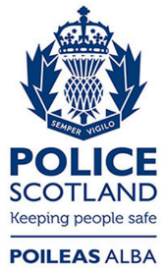 Freedom of Information ResponseOur reference:  FOI 24-0912 Responded to:  xx April 2024Aggravator01/04/2024Disability 8Racial22Religious2Sexual Orientation 4Transgender1